Онлайн тестированиеПРОЙТИ ТЕСТИРОВАНИЕ Платформа  https://onlinetestpad.com/ru/tests/biology/11class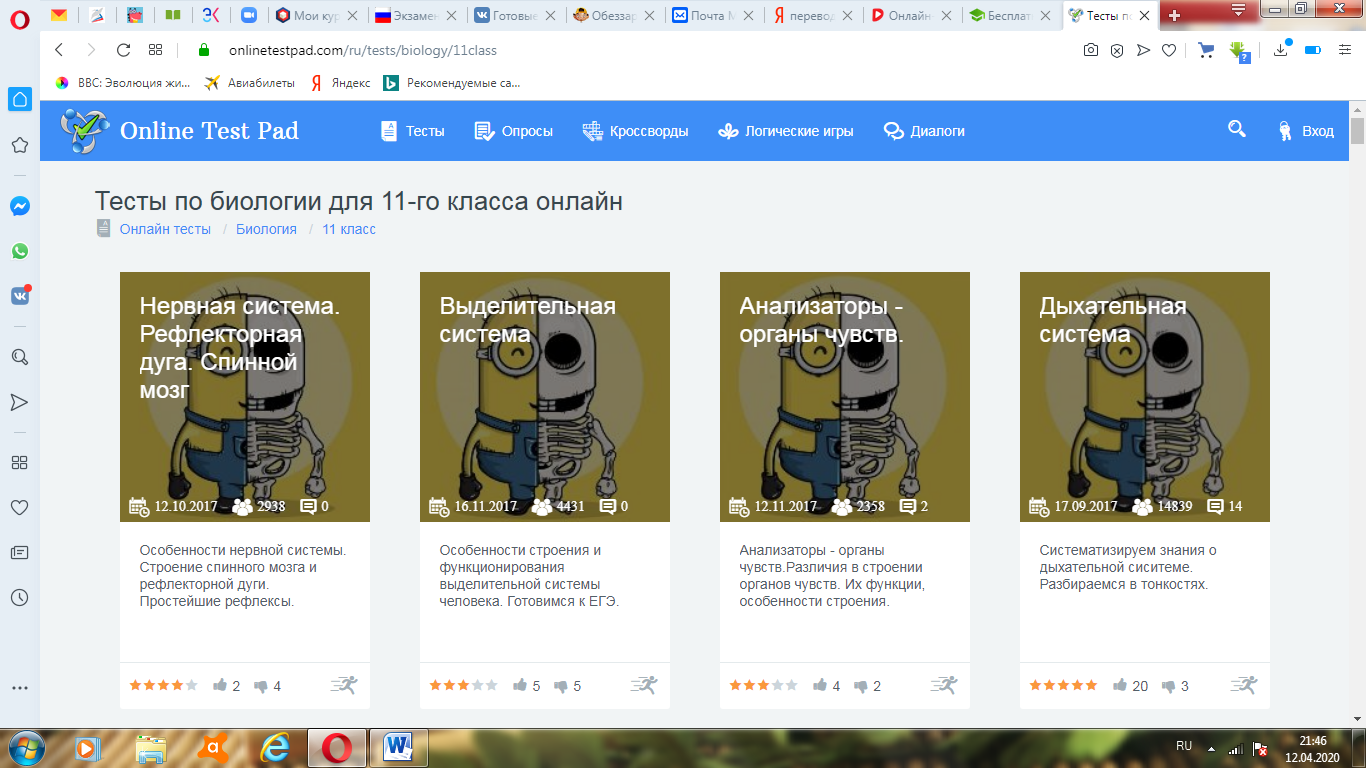 Темы:Эволюционное учениеМакро- и микроэволюцияРазвитие органического мираПО КАЖДОЙ ТЕМЕ ПРИСЛАТЬ СКРИН (чтобы было  видно время)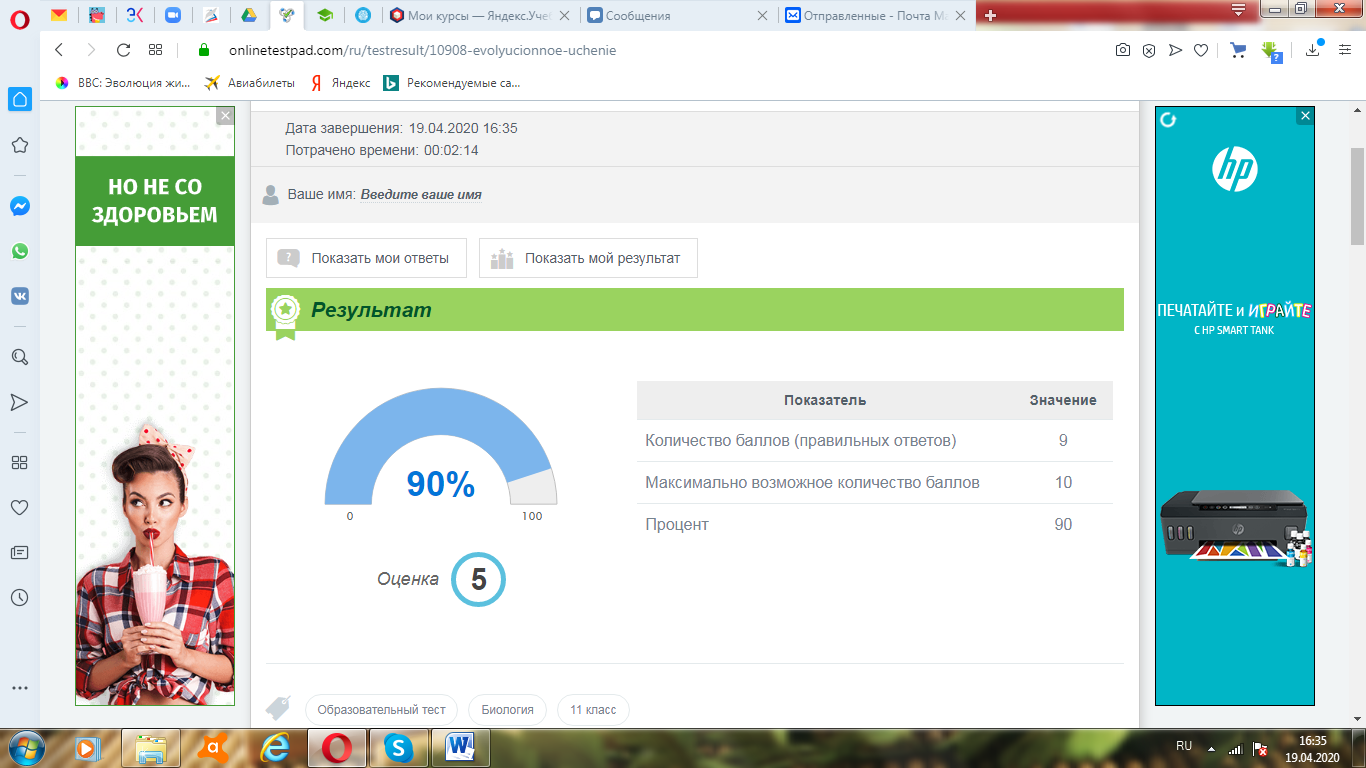 